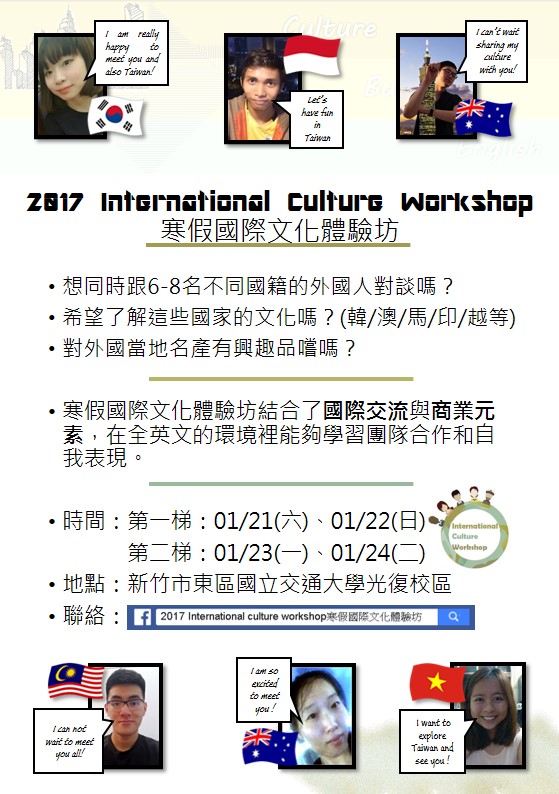 臉書粉絲專頁：https://www.facebook.com/2017-International-culture-workshop%E5%AF%92%E5%81%87%E5%9C%8B%E9%9A%9B%E6%96%87%E5%8C%96%E9%AB%94%E9%A9%97%E5%9D%8A-204738869962662/?fref=ts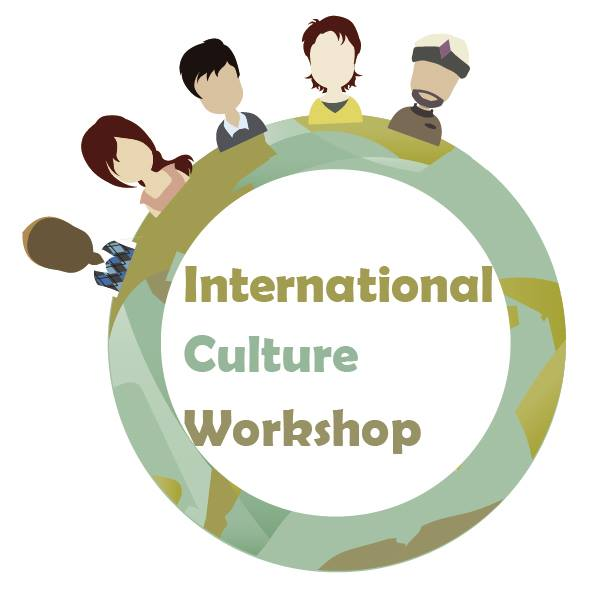 Culture x Business x Fun2017 寒假 International Culture Workshop  企劃書主辦單位：AIESEC 國際經濟商管學生會 交大分會聯絡方式：工作坊專用信箱      wersuta1432021@gmail.com企劃負責人：張智盈 0920-676-023 emily000729@gmail.com一、活動名稱International culture workshopCulture x Business x fun二、活動宗旨 經由我們精心設計的活動與8個不同國籍的外國人溝通，讓英文不再虛幻，透過外國學生細心介紹，了解外國文化與就業概況，並指導面試技巧及撰寫履歷的要點，深刻體驗商業及經濟的趣味和認識團隊合作的重要。三、活動日期第一梯: 1/21， 第二梯:1/22 ， 第三梯:1/23 ， 第四梯:1/24四、活動地點國立交通大學 光復校區五、指導單位交通大學課外活動組六、主辦單位AIESEC 國際經濟商管學生會 交大分會七、招收對象、人數新竹地區國高中生，每一天預計50~60人，四天共200~240人八、報名、繳費截止日期1. 	費用：每人新臺幣1700元整，三人團報1500元整2. 	2016.11.15開放報名，須上網填寫報名表：(個人資訊表單，凡報名皆須填寫)(團報表單，團報者須填寫)收到匯款通知後並完成繳費後才算正式完成報名，額滿後報名者列入候補名單3. 	繳費方式:(一)在正式收到「錄取通知」後，進行匯款繳費(二)匯款完成經確認後始完成報名手續，如未在匯款截止日期2016.12.31前完成手續，視同放棄參加資格           九、     收退費標準以匯款方式收費，如遇颱風、天災等不可變因素，則取消該梯並退費1500元。           十、     住宿日期(入住日)、住宿地點、人數(含工作人員)四天工作坊皆不住宿，Delegates當天來回          十一、工作坊流程、活動名稱及內容、預定場地(每日詳細的活動安排內容)第一天第一天第一天第一天第一天時間主題內容其他0830-0900相見歡領名牌0900-1000百萬大歌星歌詞挖空搶答1000-1200縱觀世界產業&各國文化分享1000-1055外國EP介紹各國文化1055-1105休息1105-1200外國EP介紹各國特殊產業1200-1310商業午餐午餐與休息1310-1530你夠了解這個世界嗎-聯合國議題討論SDG17個議題討論1530-1630用放大鏡看世界-時事接軌在該月份發生的時事用不同角度叵析給學生知道1630-1700SHARE TIME叮嚀事項與心得分享第二天第二天第二天第二天第二天時間主題內容0830-0900相見歡領名牌0900-1100站在巨人肩膀上-討論與簡報隨機給議題,要求學員討論後做出PPT並且報告1100-1200履歷面試一點通由外國EP分享並教授英文面試與履歷的技巧1200-1310商業午餐午餐與午睡1310-1630Business Mario	英文面試演練
game theory及其他1630-1700SHARE TIME心得分享